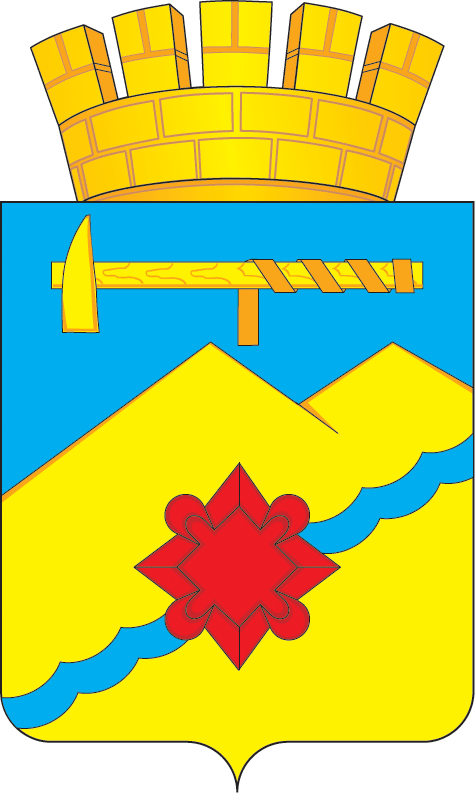 АДМИНИСТРАЦИЯ МУНИЦИПАЛЬНОГО ОБРАЗОВАНИЯГОРОД МЕДНОГОРСК ОРЕНБУРГСКОЙ ОБЛАСТИПОСТАНОВЛЕНИЕ__________________________________________________________________О внесении изменения в постановление администрации города от 19.03.2024 № 264-па  «Об утверждении  схемы размещения нестационарных торговых объектов на территории муниципального образования город Медногорск»На основании статей 45, 49 Устава муниципального образования город Медногорск Оренбургской области:Внести в постановление администрации муниципального образования город Медногорск от 19.03.2024 № 264-па «Об утверждении  схемы размещения нестационарных торговых объектов на территории муниципального образования город Медногорск» следующее изменение:  Приложение к постановлению дополнить пунктом 30, согласно приложению к данному постановлению. Контроль за исполнением настоящего постановления возложить на заместителя главы муниципального образования по финансово – экономической политике – начальника финансового отдела Никитину И.В.Постановление вступает в силу после его официального опубликования в газете  «Медногорский рабочий», подлежит размещению на официальном сайте администрации города Медногорска и в сети Интернет.Глава города                                                                       А.В. Нижегородов                                                                                                                                                        Приложение                                                                                                                                                         к постановлению                                                                                                                                                        администрации города                                                                                                                                                        от  ______№___________________             № _______№ п/пАдрес нестационарного торгового объекта (далее НТО) (при его наличии или адресное обозначение места размещения НТО с указанием границ улиц, дорог, проездов, иных ориентиров (при наличии)Кадастровый номер земельного участка (при его наличии) или координаты характерных точек границ места размещения НТО или возможного места расположения НТОПлощадь земельного участка или места размещения НТО в здании, строении, сооружении, где расположен или где возможно расположить НТОУсловия размещенияТип НТОСпециализация НТОСрок размещения НТО  30г. Медногорск, микрорайон «Южный», район между участками с кадастровыми номерами 56:41:0103065:7 и 56:41:0103065:2110 район между участками с кадастровыми номерами 56:41:0103065:7 и 56:41:0103065:211022,0круглогодичноепавильонживые цветы,            сувенирная продукция5 лет